ENGLISH LANGUAGE SCHOOL (PVT) DUBAI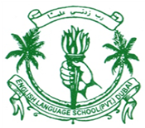 SCHOLASTIC SESSION : 2020-2021SECOND TERM SCHEME OF WORK SUBJECT:    ICT											                   YR/FORM: 7/ABCDPREPARED BY: Mrs. Samar JamilDISTRIBUTION OF SYLLABUSDATEWEEKTOPICTOPICSKILLS/TASKSKILLS/TASKSKILLS/TASKLEARNING OBJECTIVESWEEKLY TASKWEEKLY TASK3rd  -7thJanuary1st WeekPresentationsPresentationsCritical thinking, Technological skillsProblem SolvingCritical thinking, Technological skillsProblem SolvingCritical thinking, Technological skillsProblem SolvingBy the end of the lesson students will be able to:Create slides with different mediaStudents will Create slides with Hyperlink and Action ButtonsStudents will Create slides with Hyperlink and Action ButtonsWeekly HolidaysWeekly HolidaysWeekly HolidaysWeekly HolidaysWeekly HolidaysWeekly HolidaysWeekly HolidaysWeekly HolidaysWeekly HolidaysWeekly Holidays10th - 14thJanuary2nd  WeekPresentationsPresentationsCritical thinking, Technological skillsProblem SolvingCritical thinking, Technological skillsProblem SolvingCritical thinking, Technological skillsProblem SolvingBy the end of the lesson students will be able to:Create slides with different mediaStudents will Create slides with  call outs and dialogues/ audio inputStudents will Create slides with  call outs and dialogues/ audio inputWeekly HolidaysWeekly HolidaysWeekly HolidaysWeekly HolidaysWeekly HolidaysWeekly HolidaysWeekly HolidaysWeekly HolidaysWeekly HolidaysWeekly Holidays17th  -21st  January3rd WeekMid-Year AssessmentMid-Year AssessmentMid-Year AssessmentMid-Year AssessmentMid-Year AssessmentMid-Year AssessmentMid-Year AssessmentMid-Year AssessmentWeekly HolidaysWeekly HolidaysWeekly HolidaysWeekly HolidaysWeekly HolidaysWeekly HolidaysWeekly HolidaysWeekly HolidaysWeekly HolidaysWeekly Holidays24th  – 28th   January4th WeekMid-Year AssessmentMid-Year AssessmentMid-Year AssessmentMid-Year AssessmentMid-Year AssessmentMid-Year AssessmentMid-Year AssessmentMid-Year AssessmentWeekly HolidaysWeekly HolidaysWeekly HolidaysWeekly HolidaysWeekly HolidaysWeekly HolidaysWeekly HolidaysWeekly HolidaysWeekly HolidaysWeekly Holidays31st  Jan – 4th   February5th WeekDigital DevicesDigital DevicesCritical thinking, Technological skillsProblem SolvingCritical thinking, Technological skillsProblem SolvingCritical thinking, Technological skillsProblem SolvingBy the end of the lesson Students will learn about the following terms:To TelevisionsSound systemPersonal video recordersBlu-ray and dvd playersBy the end of the lesson Students will learn about the following terms:To TelevisionsSound systemPersonal video recordersBlu-ray and dvd playersLecture delivery/ research work/ questions answers (on class notebook) related to the following terms:To TelevisionsSound systemPersonal video recordersBlu-ray and dvd playersWeekly olidaysH HolidaysWeekly olidaysH HolidaysWeekly olidaysH HolidaysWeekly olidaysH HolidaysWeekly olidaysH HolidaysWeekly olidaysH HolidaysWeekly olidaysH HolidaysWeekly olidaysH HolidaysWeekly olidaysH HolidaysWeekly olidaysH Holidays7th  – 11th  February6th  WeekDigital DevicesCritical thinking, Technological skillsProblem SolvingCritical thinking, Technological skillsProblem SolvingCritical thinking, Technological skillsProblem SolvingBy the end of the lesson Students will learn about the following terms:Game consolesMedia playersBy the end of the lesson Students will learn about the following terms:Game consolesMedia playersBy the end of the lesson Students will learn about the following terms:Game consolesMedia playersLecture delivery/ research work/ questions answers (on class notebook) related to the following terms:Game consolesMedia playersWeekly HolidaysWeekly HolidaysWeekly HolidaysWeekly HolidaysWeekly HolidaysWeekly HolidaysWeekly HolidaysWeekly HolidaysWeekly HolidaysWeekly Holidays14th  – 18th  February7th WeekDigital DevicesDigital DevicesCritical thinking, Technological skillsProblem SolvingBy the end of the lesson Students will learn about the following terms:Navigation aidsBy the end of the lesson Students will learn about the following terms:Navigation aidsBy the end of the lesson Students will learn about the following terms:Navigation aidsBy the end of the lesson Students will learn about the following terms:Navigation aidsLecture delivery/ research work/ questions answers (on class notebook) related to the following terms:Navigation aidsWeekly HolidaysWeekly HolidaysWeekly HolidaysWeekly HolidaysWeekly HolidaysWeekly HolidaysWeekly HolidaysWeekly HolidaysWeekly HolidaysWeekly Holidays21st  – 25th   February8th  WeekSpring BreakSpring BreakSpring BreakSpring BreakSpring BreakSpring BreakSpring BreakSpring BreakWeekly HolidaysWeekly HolidaysWeekly HolidaysWeekly HolidaysWeekly HolidaysWeekly HolidaysWeekly HolidaysWeekly HolidaysWeekly HolidaysWeekly Holidays28th  Feb - 4th  March9th WeekDigital DevicesDigital DevicesCritical thinking, Technological skillsProblem SolvingCritical thinking, Technological skillsProblem SolvingCritical thinking, Technological skillsProblem SolvingBy the end of the lesson Students will learn about the following terms:MonitorPrinterLecture delivery/ research work/ questions answers (on class notebook) related to the following terms:MonitorPrinterLecture delivery/ research work/ questions answers (on class notebook) related to the following terms:MonitorPrinterWeekly HolidaysWeekly HolidaysWeekly HolidaysWeekly HolidaysWeekly HolidaysWeekly HolidaysWeekly HolidaysWeekly HolidaysWeekly HolidaysWeekly Holidays7th  – 11thMarch10th   WeekDigital DevicesDigital DevicesCritical thinking, Technological skillsProblem SolvingCritical thinking, Technological skillsProblem SolvingCritical thinking, Technological skillsProblem SolvingBy the end of the lesson Students will learn about the following terms:plotterdata ProjectorSpeakerLecture delivery/ research work/ questions answers (on class notebook) related to the following terms:plotterdata ProjectorSpeakerLecture delivery/ research work/ questions answers (on class notebook) related to the following terms:plotterdata ProjectorSpeakerWeekly HolidaysWeekly HolidaysWeekly HolidaysWeekly HolidaysWeekly HolidaysWeekly HolidaysWeekly HolidaysWeekly HolidaysWeekly HolidaysWeekly Holidays14th - 18thMarch11th WeekDigital DevicesDigital DevicesCritical thinking, Technological skillsProblem SolvingCritical thinking, Technological skillsProblem SolvingCritical thinking, Technological skillsProblem SolvingBy the end of the lesson Students will learn about the following terms:Storage devicesLecture delivery/ research work/ questions answers (on class notebook) related to the following terms:Storage devicesLecture delivery/ research work/ questions answers (on class notebook) related to the following terms:Storage devicesWeekly HolidaysWeekly HolidaysWeekly HolidaysWeekly HolidaysWeekly HolidaysWeekly HolidaysWeekly HolidaysWeekly HolidaysWeekly HolidaysWeekly Holidays21st  – 25th  March12th  WeekDigital DevicesDigital DevicesCritical thinking, Technological skillsProblem SolvingCritical thinking, Technological skillsProblem SolvingCritical thinking, Technological skillsProblem SolvingBy the end of the lesson Students will learn about the following terms:Storage devices By the end of the lesson Students will learn about the following terms:Storage devices Lecture delivery/ research work/ questions answers (on class notebook) related to the following terms:Storage devices 28th March –8th April13th & 14th WeekSpring BreakSpring BreakSpring BreakSpring BreakSpring BreakSpring BreakSpring BreakSpring Break